Supplementary MaterialSupplementary TablesSupplementary Table 1. List of variables recoded to obtain more balanced group sizes and increase the power in the statistical analysis.* In the past four weeks, how often did you worry that your household would not have enough food?Supplementary Table 2. Complementary foods consumed, expressed as percentage of all infants for whom data were available. Supplementary Table 3. Variables associated with ARI incidence in age interval 0 to 6 months. a: Number of infants with available data. Percentages are calculated on the basis of available frequencies. IY: Infant-Year. IR: Incidence rate. IRR: Incidence Risk Ratio; CI: Confidence Interval; p (Chisq): p-value from Chis square test; *Hierarchical multivariate analysis of Level 1 + Level 2 + Level 3 + Level 4; In bold: significant p-value <0.05.Supplementary Table 4. Variables associated with ARI incidence in age interval 6 to 24 months. a: Number of infants with available data. Percentages are calculated on the basis of available frequencies. IY: Infant-Year. IR: Incidence rate. IRR: Incidence Risk Ratio; CI: Confidence Interval; p (Chisq): p-value from Chis square test; *Hierarchical multivariate analysis of Level 1 + Level 2 + Level 3 + Level 4; In bold: significant p-value <0.05.Supplementary Table 5. Association between time-variable risk factors and ARIs incidence occurring in the subsequent two-month period. Model is adjusted for the interaction of age and breastfeeding status. Colonization status indicates the presence of one bacteria species assessed independently. *Breastfeeding status during the two-months observation period. EBF: exclusively breastfed; PBF: partially breastfed; NBF: not breastfed. IRR: Incidence Risk Ratio; CI: Confidence Interval.Supplementary Figures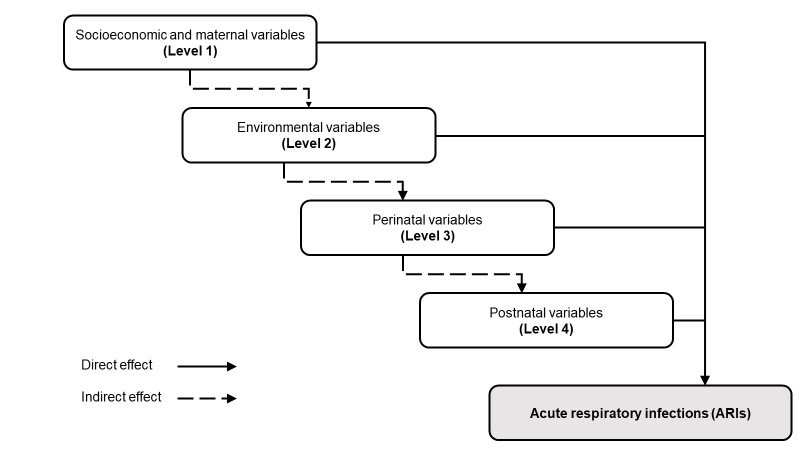 Supplementary Figure 1. Analytical conceptual framework.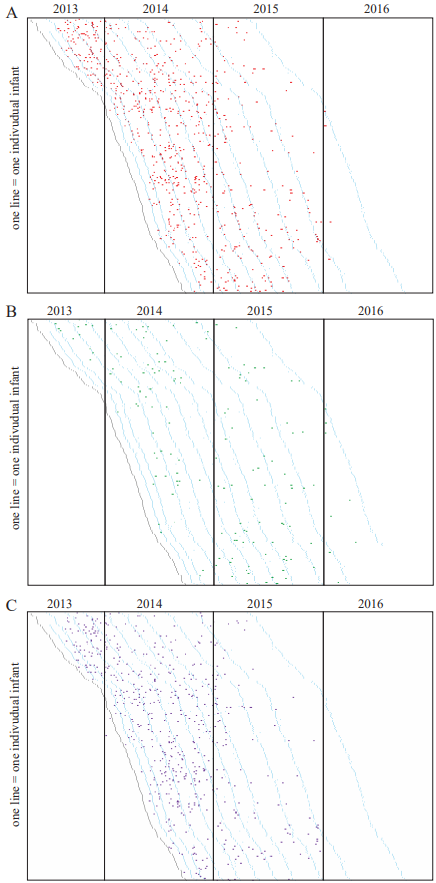 Supplementary Figure 2. Visualization of ARI episodes (A), antihistamine chlorpheniramine maleate administration (B) and antibiotic treatment (C) occurring per infant during the whole study, April 2013-October 2016. Each line represents a subject with: The light green/orange dots representing the birthdate of each infant, and the blue dots represent the regular scheduled visits (e.g. 1, 2, 4, 6 months). The vertical lines delimit the different years of the study. 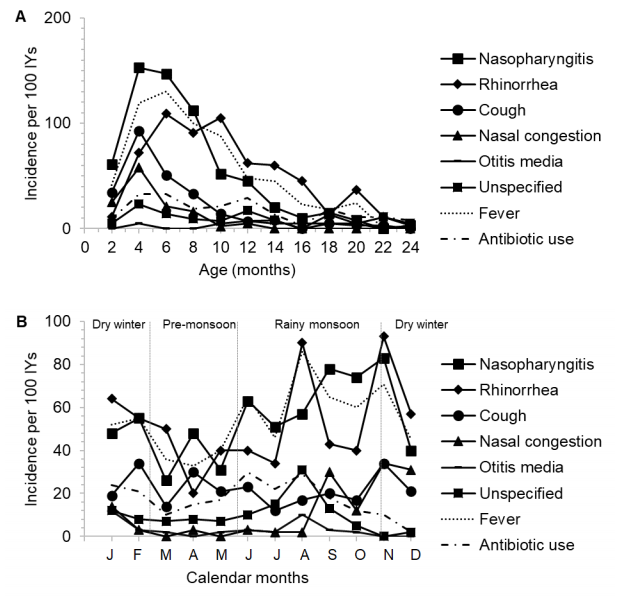 Supplementary Figure 3. Incidence of ARI episodes defined by symptom or diagnosis, associated with fever or antibiotic treatment, by two-month child age intervals (A) and by calendar months (B). ARI symptoms or specific diagnosis were recorded in the AE form and renamed using MedDRA preferred term. The terms reported in the AE form for nasopharyngitis were common cold and cold. The terms respiratory infection and upper respiratory tract infection were included in the category “unspecified”.   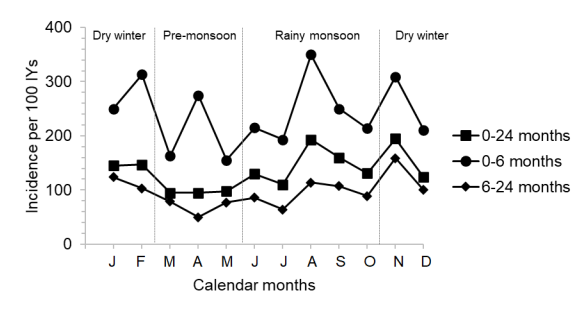 Supplementary Figure 4. Incidence of ARI episodes by calendar month for episodes occurring at different age intervals. Category Original variablesRecoded variablesMother educationSecondaryAbove primaryMother educationHigh secondaryAbove primaryMother educationUniversityAbove primaryMother educationPrimaryPrimaryMother educationIlliterateIlliteratePlace of cookingIn the houseInsidePlace of cookingIn a separate buildingOutside Place of cookingOutdoorsOutside Food insecurity*NeverNoFood insecurity*OftenYesFood insecurity*RarelyYesFood insecurity*SometimesYesNumber of people present at night per householdAdults present at night<4 peopleNumber of people present at night per householdChildren between 5- and 16-year old present at night<4 peopleNumber of people present at night per householdChildren <5-year old present at night<4 peopleNumber of people present at night per householdAdults present at night>=4 peopleNumber of people present at night per householdChildren between 5- and 16-year old present at night>=4 peopleNumber of people present at night per householdChildren <5-year old present at night>=4 peopleNumber of people present during the dayAdults present during the day<4 peopleNumber of people present during the dayChildren between 5- and 16-year old present during the day<4 peopleNumber of people present during the dayChildren <5-year old present during the day<4 peopleNumber of people present during the dayAdults present during the day>=4 peopleNumber of people present during the dayChildren between 5- and 16-year old present during the day>=4 peopleNumber of people present during the dayChildren <5-year old present during the day>=4 peopleWater treatment prior to drinkingBoiledMake water safer to drink: YesWater treatment prior to drinkingFilteredMake water safer to drink: YesWater treatment prior to drinkingNoneMake water safer to drink: NoMain source of drinking waterPiped into dwellingSafeMain source of drinking waterDug well protectedSafeMain source of drinking waterTube wellLess protectedMain source of drinking waterPiped to yard/plotLess protectedMain source of drinking waterDug well unprotectedLess protectedMain source of drinking waterSurface waterLess protectedType of toilet facility Pit latrine with slabImprovedType of toilet facility Flush to piped sewer systemUnimprovedType of toilet facility Flush to septic tankUnimprovedType of toilet facility Flush to pit latrineUnimprovedType of toilet facility Flush to somewhere elseUnimprovedType of toilet facility Hanging toiletUnimprovedHand washingWash hands with soap after defecatingImprovedHand washingWash hands after cleaning infant who defecatedImprovedHand washingWash hands before feeding infantImprovedHand washingWash hands before preparing foodImprovedHand washingWash hands before eatingImprovedHand washingNo hand washingUnimprovedHand washingHand washing with water or with mudUnimprovedAge (months)Number of infantsAny food or drink besides breastmilkInfant
formulaMilk
and
milk
drinksCereals,
noodles
or rice
Egg
Fish
Meat
Pulses
Vegetables
Fruit
Khichuri
Curry
1267220000000000226333000000000042521212120000000062472921822000000208246993122921161510464010238100241997363072136854012235100152210068732954801715315231100111510077874666891910618229100820100858859799326432422010033510093967594944121LevelType of factorsVariableTotalan (%)IYARI episodesIRUnivariate analysis (p<=0.1)Univariate analysis (p<=0.1)Multivariate analysis*Multivariate analysis*LevelType of factorsVariableTotalan (%)IYARI episodesIRIRR (95%CI)p (Chisq)IRR (95%CI)p (Chisq)1MaternalAge of mother at screening2670: >22 years151 (56.6)75.31612141: <=22 years116 (43.4)55.71582841.28 (1.01 to 1.61)0.03731.33 (1.00 to 1.76)0.04802EnvironmentalMake water safer to drink2200: Improved125 (56.8)62.51402241: Unimproved95 (43.2)47.51402951.32 (1.03 to 1.67)0.02541.15 (0.86 to 1.55)0.3479Toilet facility shared with other households2200: No58 (26.4)29.0883031: Yes162 (73.6)81.01922370.78 (0.60 to 1.01)0.06340.80 (0.58 to 1.11)0.1859Type of toilet facility2200: Improved50 (22.7)25.0763041: Unimproved170 (77.3)85.02042400.79 (0.60 to 1.04)0.08940.99 (0.71 to 1.37)0.9354Place to wash hands2200: Inside35 (15.9)17.5311771: Outside185 (84.1)92.52492691.52 (1.04 to 2.22)0.03131.42 (0.89 to 2.28)0.1391Season1. Pre-monsoon 26.9552042. Rainy monsoon 67.81702513.25 (2.29 to 4.62)<0.00013.33 (2.29 to 4.85)<0.00013. Cool dry winter 36.21022811.88 (1.30 to 2.74)0.00092.03 (1.37 to 3.01)0.00053PerinatalPlace of delivery2670: Health facility120 (44.9)58.91282171: Home147 (55.1)72.11912651.22 (0.96 to 1.54)0.10031.02 (0.76 to 1.37)0.892Weight at birth2630: >2.5 kg185 (70.3)90.72022231: <=2.5 kg78 (29.7)38.31132951.33 (1.04 to 1.69)0.02171.38 (1.02 to 1.88)0.03624PostnatalExclusively breastfed for >=6 months2450: Yes175 (71.4)89.52342781: No70 (28.6)35.0681940.70 (0.53 to 0.92)0.01000.77 (0.55 to 1.07)0.1241ARI within the first 2 months of life2670: No220 (82.4)107.82151991: Yes47 (17.6)23.21044492.26 (1.79 to 2.86)<0.00012.07 (1.50 to 2.85)<0.0001LevelType of factorsVariableTotalan(%)IYARI episodesIRUnivariate analysis (p<=0.1)Univariate analysis (p<=0.1)Multivariate analysis*Multivariate analysis*LevelType of factorsVariableTotalan(%)IYARI episodesIRIRR (95%CI)p (Chisq)IRR (95%CI)p (Chisq)2EnvironmentalPlace of cooking2200: Inside47 (21.4)70.551721: Outside173 (78.6)256.62701051.44 (1.03 to 2.01)0.03321.41 (1.02 to 1.95)0.0368Season1. Pre-monsoon (MAR-MAY)96.779822. Rainy monsoon (JUN-OCT)136.71411031.91 (1.39 to 2.63)<0.00011.93 (1.39 to 2.67)< 0.00013. Cool dry winter (NOV-FEB)1261611282.25 (1.65 to 3.08)<0.00012.24 (1.63 to 3.09)< 0.00013PerinatalPlace of delivery2670: Health facility120 (44.9)157.2137871: Home147 (55.1)202.12091031.25 (0.97 to 1.60)0.08641.11 (0.87 to 1.42)0.39574PostnatalARI within the first 2 months of life2670: No220 (82.4)295.1269911: Yes47 (17.6)64.2771201.32 (0.97 to 1.79)0.07431.18 (0.88 to 1.59)0.2682VariableCategoryIRR (95% CI)pH. influenzaeAgeIncrement by 30 days1.26 (1.17 to 1.36)<0.0001ARI in the first 2 months0: No1: Yes1.95 (1.52 to 2.49)<0.0001Breastfeeding status*0: EBF1: NBF6.39 (3.84 to 10.65)<0.00012: PBF2.32 (1.56 to 3.47)<0.0001Colonization status0: No1: Yes1.09 (0.85 to 1.39)0.5051Season at episode1. Pre-monsoon (MAR-MAY)2. Rainy monsoon (JUN-OCT)1.65 (1.24 to 2.19)0.00053. Cool dry winter (NOV-FEB)1.22 (0.88 to 1.69)0.2379M. catarrhalisAgeIncrement by 30 days1.24 (1.15 to 1.34)<0.0001ARI in the first 2 months0: No1: Yes1.93 (1.51 to 2.46)<0.0001Breastfeeding status*0: EBF1: NBF6.20 (3.89 to 9.90)<0.00012: PBF2.19 (1.46 to 3.29)0.0001Colonization status0: No1: Yes1.48 (1.15 to 1.90)0.0022Season at episode1. Pre-monsoon (MAR-MAY)2. Rainy monsoon (JUN-OCT)1.80 (1.35 to 2.41)<0.00013. Cool dry winter (NOV-FEB)1.17 (0.84 to 1.61)0.3544S. pneumoniaeAgeIncrement by 30 days1.24 (1.14 to 1.35)<0.0001ARI in the first 2 months0: No1: Yes1.97 (1.54 to 2.51)<0.0001Breastfeeding status*0: EBF1: NBF6.28 (3.91 to 10.10)<0.00012: PBF2.15 (1.41 to 3.28)0.0004Colonization status0: No1: Yes1.24 (0.94 to 1.63)0.1275Season at episode1. Pre-monsoon (MAR-MAY)2. Rainy monsoon (JUN-OCT)1.68 (1.26 to 2.24)0.00043. Cool dry winter (NOV-FEB)1.22 (0.88 to 1.70)0.2273